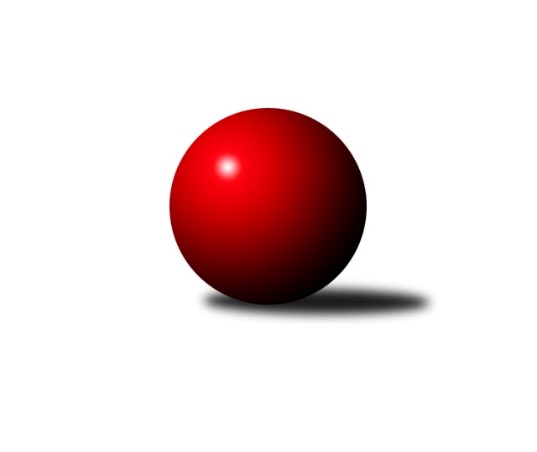 Č.4Ročník 2018/2019	1.5.2024 Meziokresní přebor-Bruntál, Opava 2018/2019Statistika 4. kolaTabulka družstev:		družstvo	záp	výh	rem	proh	skore	sety	průměr	body	plné	dorážka	chyby	1.	TJ Jiskra Rýmařov ˝C˝	4	3	0	1	28 : 12 	(20.0 : 12.0)	1613	6	1127	486	30.3	2.	RSSK OSIR Raciborz	3	2	0	1	19 : 11 	(11.0 : 7.0)	1597	4	1126	471	26	3.	TJ Kovohutě Břidličná ˝C˝	4	2	0	2	23 : 17 	(17.0 : 15.0)	1534	4	1100	434	39.5	4.	TJ Kovohutě Břidličná ˝B˝	4	2	0	2	22 : 18 	(12.0 : 14.0)	1532	4	1082	450	45	5.	KK Minerva Opava ˝C˝	3	2	0	1	17 : 13 	(8.0 : 10.0)	1487	4	1065	422	43.7	6.	TJ Horní Benešov ˝E˝	3	2	0	1	14 : 16 	(11.0 : 13.0)	1550	4	1097	453	38	7.	TJ Opava ˝C˝	3	1	0	2	12 : 18 	(8.0 : 10.0)	1465	2	1024	441	48.7	8.	TJ Sokol Chvalíkovice ˝B˝	4	1	0	3	15 : 25 	(13.0 : 13.0)	1537	2	1079	458	42.5	9.	KS Moravský Beroun B	4	1	0	3	10 : 30 	(4.0 : 10.0)	1455	2	1055	400	50.3Tabulka doma:		družstvo	záp	výh	rem	proh	skore	sety	průměr	body	maximum	minimum	1.	TJ Kovohutě Břidličná ˝C˝	2	2	0	0	18 : 2 	(12.0 : 4.0)	1528	4	1577	1478	2.	KK Minerva Opava ˝C˝	2	2	0	0	15 : 5 	(6.0 : 4.0)	1581	4	1592	1569	3.	RSSK OSIR Raciborz	1	1	0	0	8 : 2 	(5.0 : 3.0)	1535	2	1535	1535	4.	TJ Jiskra Rýmařov ˝C˝	2	1	0	1	12 : 8 	(9.0 : 7.0)	1616	2	1682	1549	5.	TJ Horní Benešov ˝E˝	1	1	0	0	6 : 4 	(3.0 : 5.0)	1672	2	1672	1672	6.	TJ Sokol Chvalíkovice ˝B˝	2	1	0	1	11 : 9 	(6.0 : 4.0)	1484	2	1523	1445	7.	TJ Kovohutě Břidličná ˝B˝	2	1	0	1	10 : 10 	(7.0 : 9.0)	1511	2	1560	1461	8.	TJ Opava ˝C˝	2	1	0	1	8 : 12 	(7.0 : 9.0)	1520	2	1603	1437	9.	KS Moravský Beroun B	2	1	0	1	6 : 14 	(1.0 : 3.0)	1450	2	1492	1408Tabulka venku:		družstvo	záp	výh	rem	proh	skore	sety	průměr	body	maximum	minimum	1.	TJ Jiskra Rýmařov ˝C˝	2	2	0	0	16 : 4 	(11.0 : 5.0)	1612	4	1688	1535	2.	TJ Kovohutě Břidličná ˝B˝	2	1	0	1	12 : 8 	(5.0 : 5.0)	1542	2	1659	1425	3.	RSSK OSIR Raciborz	2	1	0	1	11 : 9 	(6.0 : 4.0)	1628	2	1652	1603	4.	TJ Horní Benešov ˝E˝	2	1	0	1	8 : 12 	(8.0 : 8.0)	1490	2	1512	1467	5.	TJ Opava ˝C˝	1	0	0	1	4 : 6 	(1.0 : 1.0)	1410	0	1410	1410	6.	KK Minerva Opava ˝C˝	1	0	0	1	2 : 8 	(2.0 : 6.0)	1394	0	1394	1394	7.	TJ Kovohutě Břidličná ˝C˝	2	0	0	2	5 : 15 	(5.0 : 11.0)	1537	0	1589	1484	8.	TJ Sokol Chvalíkovice ˝B˝	2	0	0	2	4 : 16 	(7.0 : 9.0)	1564	0	1666	1461	9.	KS Moravský Beroun B	2	0	0	2	4 : 16 	(3.0 : 7.0)	1458	0	1507	1409Tabulka podzimní části:		družstvo	záp	výh	rem	proh	skore	sety	průměr	body	doma	venku	1.	TJ Jiskra Rýmařov ˝C˝	4	3	0	1	28 : 12 	(20.0 : 12.0)	1613	6 	1 	0 	1 	2 	0 	0	2.	RSSK OSIR Raciborz	3	2	0	1	19 : 11 	(11.0 : 7.0)	1597	4 	1 	0 	0 	1 	0 	1	3.	TJ Kovohutě Břidličná ˝C˝	4	2	0	2	23 : 17 	(17.0 : 15.0)	1534	4 	2 	0 	0 	0 	0 	2	4.	TJ Kovohutě Břidličná ˝B˝	4	2	0	2	22 : 18 	(12.0 : 14.0)	1532	4 	1 	0 	1 	1 	0 	1	5.	KK Minerva Opava ˝C˝	3	2	0	1	17 : 13 	(8.0 : 10.0)	1487	4 	2 	0 	0 	0 	0 	1	6.	TJ Horní Benešov ˝E˝	3	2	0	1	14 : 16 	(11.0 : 13.0)	1550	4 	1 	0 	0 	1 	0 	1	7.	TJ Opava ˝C˝	3	1	0	2	12 : 18 	(8.0 : 10.0)	1465	2 	1 	0 	1 	0 	0 	1	8.	TJ Sokol Chvalíkovice ˝B˝	4	1	0	3	15 : 25 	(13.0 : 13.0)	1537	2 	1 	0 	1 	0 	0 	2	9.	KS Moravský Beroun B	4	1	0	3	10 : 30 	(4.0 : 10.0)	1455	2 	1 	0 	1 	0 	0 	2Tabulka jarní části:		družstvo	záp	výh	rem	proh	skore	sety	průměr	body	doma	venku	1.	TJ Kovohutě Břidličná ˝C˝	0	0	0	0	0 : 0 	(0.0 : 0.0)	0	0 	0 	0 	0 	0 	0 	0 	2.	KS Moravský Beroun B	0	0	0	0	0 : 0 	(0.0 : 0.0)	0	0 	0 	0 	0 	0 	0 	0 	3.	RSSK OSIR Raciborz	0	0	0	0	0 : 0 	(0.0 : 0.0)	0	0 	0 	0 	0 	0 	0 	0 	4.	TJ Jiskra Rýmařov ˝C˝	0	0	0	0	0 : 0 	(0.0 : 0.0)	0	0 	0 	0 	0 	0 	0 	0 	5.	KK Minerva Opava ˝C˝	0	0	0	0	0 : 0 	(0.0 : 0.0)	0	0 	0 	0 	0 	0 	0 	0 	6.	TJ Kovohutě Břidličná ˝B˝	0	0	0	0	0 : 0 	(0.0 : 0.0)	0	0 	0 	0 	0 	0 	0 	0 	7.	TJ Opava ˝C˝	0	0	0	0	0 : 0 	(0.0 : 0.0)	0	0 	0 	0 	0 	0 	0 	0 	8.	TJ Sokol Chvalíkovice ˝B˝	0	0	0	0	0 : 0 	(0.0 : 0.0)	0	0 	0 	0 	0 	0 	0 	0 	9.	TJ Horní Benešov ˝E˝	0	0	0	0	0 : 0 	(0.0 : 0.0)	0	0 	0 	0 	0 	0 	0 	0 Zisk bodů pro družstvo:		jméno hráče	družstvo	body	zápasy	v %	dílčí body	sety	v %	1.	Pavel Švan 	TJ Jiskra Rýmařov ˝C˝ 	8	/	4	(100%)		/		(%)	2.	Jaroslav Zelinka 	TJ Kovohutě Břidličná ˝B˝ 	8	/	4	(100%)		/		(%)	3.	Jiří Procházka 	TJ Kovohutě Břidličná ˝C˝ 	7	/	4	(88%)		/		(%)	4.	Gabriela Beinhauerová 	KK Minerva Opava ˝C˝ 	6	/	3	(100%)		/		(%)	5.	Leoš Řepka 	TJ Kovohutě Břidličná ˝B˝ 	6	/	4	(75%)		/		(%)	6.	Pavel Přikryl 	TJ Jiskra Rýmařov ˝C˝ 	6	/	4	(75%)		/		(%)	7.	Krzysztof Wróblewski 	RSSK OSIR Raciborz 	4	/	2	(100%)		/		(%)	8.	David Beinhauer 	TJ Sokol Chvalíkovice ˝B˝ 	4	/	2	(100%)		/		(%)	9.	Pavel Veselka 	TJ Kovohutě Břidličná ˝C˝ 	4	/	2	(100%)		/		(%)	10.	Mariusz Gierczak 	RSSK OSIR Raciborz 	4	/	3	(67%)		/		(%)	11.	Ota Pidima 	TJ Kovohutě Břidličná ˝C˝ 	4	/	3	(67%)		/		(%)	12.	Petr Kozák 	TJ Horní Benešov ˝E˝ 	4	/	3	(67%)		/		(%)	13.	Miroslav Langer 	TJ Jiskra Rýmařov ˝C˝ 	4	/	3	(67%)		/		(%)	14.	Vilibald Marker 	TJ Opava ˝C˝ 	4	/	3	(67%)		/		(%)	15.	Josef Kočař 	TJ Kovohutě Břidličná ˝B˝ 	4	/	3	(67%)		/		(%)	16.	Miroslav Zálešák 	KS Moravský Beroun B 	4	/	4	(50%)		/		(%)	17.	Miroslav Smékal 	TJ Kovohutě Břidličná ˝C˝ 	4	/	4	(50%)		/		(%)	18.	Artur Tokarski 	RSSK OSIR Raciborz 	3	/	2	(75%)		/		(%)	19.	Denis Vítek 	TJ Sokol Chvalíkovice ˝B˝ 	3	/	3	(50%)		/		(%)	20.	Stanislav Brokl 	KK Minerva Opava ˝C˝ 	2	/	1	(100%)		/		(%)	21.	Radek Fischer 	KK Minerva Opava ˝C˝ 	2	/	1	(100%)		/		(%)	22.	Zdeněk Janák 	TJ Horní Benešov ˝E˝ 	2	/	1	(100%)		/		(%)	23.	Milan Franer 	TJ Opava ˝C˝ 	2	/	1	(100%)		/		(%)	24.	Vladislav Kobelár 	TJ Opava ˝C˝ 	2	/	1	(100%)		/		(%)	25.	Anna Dosedělová 	TJ Kovohutě Břidličná ˝B˝ 	2	/	2	(50%)		/		(%)	26.	Daniel Beinhauer 	TJ Sokol Chvalíkovice ˝B˝ 	2	/	2	(50%)		/		(%)	27.	Marek Hrbáč 	TJ Sokol Chvalíkovice ˝B˝ 	2	/	2	(50%)		/		(%)	28.	Jerzy Kwasny 	RSSK OSIR Raciborz 	2	/	2	(50%)		/		(%)	29.	Miroslav Petřek st.	TJ Horní Benešov ˝E˝ 	2	/	2	(50%)		/		(%)	30.	Miroslav Janalík 	KS Moravský Beroun B 	2	/	2	(50%)		/		(%)	31.	Dominik Žiga 	TJ Sokol Chvalíkovice ˝B˝ 	2	/	2	(50%)		/		(%)	32.	Karel Michalka 	TJ Opava ˝C˝ 	2	/	3	(33%)		/		(%)	33.	Lukáš Záhumenský 	TJ Horní Benešov ˝E˝ 	2	/	3	(33%)		/		(%)	34.	Daniel Herold 	KS Moravský Beroun B 	2	/	3	(33%)		/		(%)	35.	Roman Swaczyna 	TJ Horní Benešov ˝E˝ 	2	/	3	(33%)		/		(%)	36.	Stanislav Lichnovský 	TJ Jiskra Rýmařov ˝C˝ 	2	/	4	(25%)		/		(%)	37.	Zuzana Šafránková 	KK Minerva Opava ˝C˝ 	1	/	3	(17%)		/		(%)	38.	Karel Škrobánek 	TJ Opava ˝C˝ 	0	/	1	(0%)		/		(%)	39.	Dariusz Jaszewski 	RSSK OSIR Raciborz 	0	/	1	(0%)		/		(%)	40.	Stanislav Troják 	KK Minerva Opava ˝C˝ 	0	/	1	(0%)		/		(%)	41.	Oldřich Tomečka 	KK Minerva Opava ˝C˝ 	0	/	1	(0%)		/		(%)	42.	Jiří Machala 	KS Moravský Beroun B 	0	/	1	(0%)		/		(%)	43.	Jaroslav Pelikán 	KK Minerva Opava ˝C˝ 	0	/	1	(0%)		/		(%)	44.	Luděk Bambušek 	TJ Jiskra Rýmařov ˝C˝ 	0	/	1	(0%)		/		(%)	45.	Roman Škrobánek 	TJ Opava ˝C˝ 	0	/	1	(0%)		/		(%)	46.	Slawomir Holynski 	RSSK OSIR Raciborz 	0	/	2	(0%)		/		(%)	47.	Mária Machalová 	KS Moravský Beroun B 	0	/	2	(0%)		/		(%)	48.	Dalibor Krejčiřík 	TJ Sokol Chvalíkovice ˝B˝ 	0	/	2	(0%)		/		(%)	49.	Ivana Hajznerová 	KS Moravský Beroun B 	0	/	2	(0%)		/		(%)	50.	Jan Hroch 	TJ Kovohutě Břidličná ˝C˝ 	0	/	2	(0%)		/		(%)	51.	Hana Zálešáková 	KS Moravský Beroun B 	0	/	2	(0%)		/		(%)	52.	Jonas Mückstein 	TJ Sokol Chvalíkovice ˝B˝ 	0	/	2	(0%)		/		(%)	53.	Pavel Jašek 	TJ Opava ˝C˝ 	0	/	2	(0%)		/		(%)	54.	Luděk Häusler 	TJ Kovohutě Břidličná ˝B˝ 	0	/	3	(0%)		/		(%)Průměry na kuželnách:		kuželna	průměr	plné	dorážka	chyby	výkon na hráče	1.	 Horní Benešov, 1-4	1669	1157	512	33.5	(417.3)	2.	KK Jiskra Rýmařov, 1-4	1583	1136	447	37.3	(395.8)	3.	Minerva Opava, 1-2	1538	1099	438	40.5	(384.5)	4.	TJ Opava, 1-4	1530	1070	459	44.5	(382.6)	5.	TJ Sokol Chvalíkovice, 1-2	1511	1083	427	45.8	(377.8)	6.	TJ Kovohutě Břidličná, 1-2	1510	1071	439	36.4	(377.6)	7.	RSKK Raciborz, 1-4	1501	1052	448	34.5	(375.3)	8.	KS Moravský Beroun, 1-2	1492	1055	437	50.0	(373.1)Nejlepší výkony na kuželnách: Horní Benešov, 1-4TJ Horní Benešov ˝E˝	1672	2. kolo	Denis Vítek 	TJ Sokol Chvalíkovice ˝B˝	462	2. koloTJ Sokol Chvalíkovice ˝B˝	1666	2. kolo	Petr Kozák 	TJ Horní Benešov ˝E˝	440	2. kolo		. kolo	Dalibor Krejčiřík 	TJ Sokol Chvalíkovice ˝B˝	437	2. kolo		. kolo	David Beinhauer 	TJ Sokol Chvalíkovice ˝B˝	423	2. kolo		. kolo	Roman Swaczyna 	TJ Horní Benešov ˝E˝	417	2. kolo		. kolo	Lukáš Záhumenský 	TJ Horní Benešov ˝E˝	416	2. kolo		. kolo	Miroslav Petřek st.	TJ Horní Benešov ˝E˝	399	2. kolo		. kolo	Daniel Beinhauer 	TJ Sokol Chvalíkovice ˝B˝	344	2. koloKK Jiskra Rýmařov, 1-4TJ Jiskra Rýmařov ˝C˝	1682	3. kolo	Pavel Švan 	TJ Jiskra Rýmařov ˝C˝	453	1. koloTJ Kovohutě Břidličná ˝C˝	1589	3. kolo	Miroslav Langer 	TJ Jiskra Rýmařov ˝C˝	450	3. koloTJ Jiskra Rýmařov ˝C˝	1549	1. kolo	Pavel Švan 	TJ Jiskra Rýmařov ˝C˝	432	3. koloTJ Horní Benešov ˝E˝	1512	1. kolo	Pavel Přikryl 	TJ Jiskra Rýmařov ˝C˝	419	3. kolo		. kolo	Jiří Procházka 	TJ Kovohutě Břidličná ˝C˝	411	3. kolo		. kolo	Ota Pidima 	TJ Kovohutě Břidličná ˝C˝	403	3. kolo		. kolo	Petr Kozák 	TJ Horní Benešov ˝E˝	400	1. kolo		. kolo	Pavel Veselka 	TJ Kovohutě Břidličná ˝C˝	398	3. kolo		. kolo	Miroslav Petřek st.	TJ Horní Benešov ˝E˝	381	1. kolo		. kolo	Stanislav Lichnovský 	TJ Jiskra Rýmařov ˝C˝	381	3. koloMinerva Opava, 1-2KK Minerva Opava ˝C˝	1592	4. kolo	Gabriela Beinhauerová 	KK Minerva Opava ˝C˝	446	1. koloKK Minerva Opava ˝C˝	1569	1. kolo	Daniel Herold 	KS Moravský Beroun B	413	4. koloKS Moravský Beroun B	1507	4. kolo	Gabriela Beinhauerová 	KK Minerva Opava ˝C˝	413	4. koloTJ Kovohutě Břidličná ˝C˝	1484	1. kolo	Radek Fischer 	KK Minerva Opava ˝C˝	410	4. kolo		. kolo	Stanislav Brokl 	KK Minerva Opava ˝C˝	402	1. kolo		. kolo	Ota Pidima 	TJ Kovohutě Břidličná ˝C˝	401	1. kolo		. kolo	Zuzana Šafránková 	KK Minerva Opava ˝C˝	395	4. kolo		. kolo	Miroslav Zálešák 	KS Moravský Beroun B	391	4. kolo		. kolo	Zuzana Šafránková 	KK Minerva Opava ˝C˝	384	1. kolo		. kolo	Jiří Procházka 	TJ Kovohutě Břidličná ˝C˝	384	1. koloTJ Opava, 1-4TJ Jiskra Rýmařov ˝C˝	1688	4. kolo	Pavel Přikryl 	TJ Jiskra Rýmařov ˝C˝	447	4. koloTJ Opava ˝C˝	1603	2. kolo	Stanislav Lichnovský 	TJ Jiskra Rýmařov ˝C˝	444	4. koloTJ Opava ˝C˝	1437	4. kolo	Gabriela Beinhauerová 	KK Minerva Opava ˝C˝	440	2. koloKK Minerva Opava ˝C˝	1394	2. kolo	Karel Škrobánek 	TJ Opava ˝C˝	426	2. kolo		. kolo	Pavel Švan 	TJ Jiskra Rýmařov ˝C˝	421	4. kolo		. kolo	Vilibald Marker 	TJ Opava ˝C˝	412	2. kolo		. kolo	Milan Franer 	TJ Opava ˝C˝	410	2. kolo		. kolo	Miroslav Langer 	TJ Jiskra Rýmařov ˝C˝	376	4. kolo		. kolo	Vilibald Marker 	TJ Opava ˝C˝	370	4. kolo		. kolo	Karel Michalka 	TJ Opava ˝C˝	359	4. koloTJ Sokol Chvalíkovice, 1-2RSSK OSIR Raciborz	1652	1. kolo	Krzysztof Wróblewski 	RSSK OSIR Raciborz	442	1. koloTJ Sokol Chvalíkovice ˝B˝	1523	1. kolo	Mariusz Gierczak 	RSSK OSIR Raciborz	435	1. koloTJ Sokol Chvalíkovice ˝B˝	1445	3. kolo	Jaroslav Zelinka 	TJ Kovohutě Břidličná ˝B˝	414	3. koloTJ Kovohutě Břidličná ˝B˝	1425	3. kolo	Artur Tokarski 	RSSK OSIR Raciborz	414	1. kolo		. kolo	Denis Vítek 	TJ Sokol Chvalíkovice ˝B˝	414	1. kolo		. kolo	Jonas Mückstein 	TJ Sokol Chvalíkovice ˝B˝	405	1. kolo		. kolo	Jonas Mückstein 	TJ Sokol Chvalíkovice ˝B˝	390	3. kolo		. kolo	David Beinhauer 	TJ Sokol Chvalíkovice ˝B˝	376	3. kolo		. kolo	Marek Hrbáč 	TJ Sokol Chvalíkovice ˝B˝	371	1. kolo		. kolo	Leoš Řepka 	TJ Kovohutě Břidličná ˝B˝	363	3. koloTJ Kovohutě Břidličná, 1-2RSSK OSIR Raciborz	1603	4. kolo	Pavel Švan 	TJ Jiskra Rýmařov ˝C˝	439	2. koloTJ Kovohutě Břidličná ˝C˝	1577	4. kolo	Leoš Řepka 	TJ Kovohutě Břidličná ˝B˝	422	4. koloTJ Kovohutě Břidličná ˝B˝	1560	4. kolo	Krzysztof Wróblewski 	RSSK OSIR Raciborz	422	4. koloTJ Jiskra Rýmařov ˝C˝	1535	2. kolo	Ota Pidima 	TJ Kovohutě Břidličná ˝C˝	420	4. koloTJ Kovohutě Břidličná ˝C˝	1478	2. kolo	Dariusz Jaszewski 	RSSK OSIR Raciborz	418	4. koloTJ Sokol Chvalíkovice ˝B˝	1461	4. kolo	Miroslav Smékal 	TJ Kovohutě Břidličná ˝C˝	411	2. koloTJ Kovohutě Břidličná ˝B˝	1461	2. kolo	Jaroslav Zelinka 	TJ Kovohutě Břidličná ˝B˝	404	4. koloKS Moravský Beroun B	1409	2. kolo	Leoš Řepka 	TJ Kovohutě Břidličná ˝B˝	396	2. kolo		. kolo	Pavel Veselka 	TJ Kovohutě Břidličná ˝C˝	395	2. kolo		. kolo	Miroslav Smékal 	TJ Kovohutě Břidličná ˝C˝	394	4. koloRSKK Raciborz, 1-4RSSK OSIR Raciborz	1535	3. kolo	Mariusz Gierczak 	RSSK OSIR Raciborz	427	3. koloTJ Horní Benešov ˝E˝	1467	3. kolo	Petr Kozák 	TJ Horní Benešov ˝E˝	400	3. kolo		. kolo	Zdeněk Janák 	TJ Horní Benešov ˝E˝	391	3. kolo		. kolo	Artur Tokarski 	RSSK OSIR Raciborz	380	3. kolo		. kolo	Slawomir Holynski 	RSSK OSIR Raciborz	376	3. kolo		. kolo	Jerzy Kwasny 	RSSK OSIR Raciborz	352	3. kolo		. kolo	Lukáš Záhumenský 	TJ Horní Benešov ˝E˝	347	3. kolo		. kolo	Roman Swaczyna 	TJ Horní Benešov ˝E˝	329	3. koloKS Moravský Beroun, 1-2TJ Kovohutě Břidličná ˝B˝	1659	1. kolo	Leoš Řepka 	TJ Kovohutě Břidličná ˝B˝	471	1. koloKS Moravský Beroun B	1492	3. kolo	Jaroslav Zelinka 	TJ Kovohutě Břidličná ˝B˝	427	1. koloTJ Opava ˝C˝	1410	3. kolo	Miroslav Zálešák 	KS Moravský Beroun B	407	3. koloKS Moravský Beroun B	1408	1. kolo	Anna Dosedělová 	TJ Kovohutě Břidličná ˝B˝	403	1. kolo		. kolo	Miroslav Janalík 	KS Moravský Beroun B	385	3. kolo		. kolo	Vladislav Kobelár 	TJ Opava ˝C˝	374	3. kolo		. kolo	Vilibald Marker 	TJ Opava ˝C˝	369	3. kolo		. kolo	Miroslav Zálešák 	KS Moravský Beroun B	369	1. kolo		. kolo	Mária Machalová 	KS Moravský Beroun B	363	3. kolo		. kolo	Josef Kočař 	TJ Kovohutě Břidličná ˝B˝	358	1. koloČetnost výsledků:	8.0 : 2.0	6x	7.0 : 3.0	1x	6.0 : 4.0	3x	4.0 : 6.0	2x	3.0 : 7.0	1x	10.0 : 0.0	1x	0.0 : 10.0	2x